教育部「海洋及環境素養教育資源運用工作坊5」簡章辦理目的配合108課綱理念，提昇學生對其身處環境之理解與素養，教育部委託國立海洋科技博物館轉化「美國國家海洋暨大氣總署（National Oceanic and Atmospheric Administration, NOAA）」所提供之網路資源及相關影音內容，將上架於教育部因材網(https://adl.edu.tw/HomePage/home/)供師生學習使用，並規劃一系列工作坊，讓高中以下各學習階段之教育人員參與並提供意見。本次工作坊為此系列工作坊的第5場，內容主題為動物感知海嘯，其內容包含了歷史上重要的海嘯事件和防災、海嘯傳播特性、海嘯監測浮標等。希望藉由NOAA資源的轉化來補充說明海洋及環境受到人類活動影響的結果，以提昇教師對海洋及環境教育的素養，並進而將之運用於教學中。辦理單位主辦單位：教育部承辦單位：國立海洋科技博物館協辦單位：新北市教育局、新北市立新店高中參、 辦理時間與地點時間：113年1月12日 (星期五) 下午1點到下午4點。地點：國立海洋科技博物館教育中心 探索教室(可線上參加，線上連結如下：https://meet.google.com/uwo-wibf-cer )肆、 參與對象本工作坊開放現正或有意推廣海洋及環境教育素養之教育人員參與，本場次報名原則以現場錄取40人為限(備取10名)（線上參與則無上限），歡迎對此一主題有興趣之高中、國中及國小教師報名參加。伍、 課程安排陸、 報名注意事項報名時間：即日起至113年1月10日（星期二）下午4時截止。報名方式：本工作坊採線上報名，請至全國教師在職進修資訊網報名，課程代號：4151021。報名結果通知：113年1月10日下午5時，以全國教師在職進修資訊網之系統回傳報名結果，敬請報名者留意。獲錄取者若因故需取消報名，請於系統上刪除報名訊息，或向聯繫窗口聯擊，本活動將依備取順序遞補人員，並以系統通知其候補報到。柒、其他注意事項完成簽到簽退之教師，可核發教師研習時數3小時，並以全國教師在職進修網核予時數。本工作坊提供茶水，為響應環保政策，請參與人員自行攜帶水杯。工作坊相關事宜若有更動，將以全國教師在職進修資訊網系統發出通知。工作坊期間如遇不可抗力因素，將依規定通知相關單位，並保留延期舉行或停辦之權利。其他未盡事宜，將另行公告。捌、 聯繫窗口若有任何問題或建議，請洽國立海洋科技博物館助理邱小姐，聯絡電話(02)24696000轉7027或電郵：tychiu@mail.nmmst.gov.tw附件一、議程內容第2場- 微生物使海洋燦爛第3場-動物感知海嘯附件二、交通資訊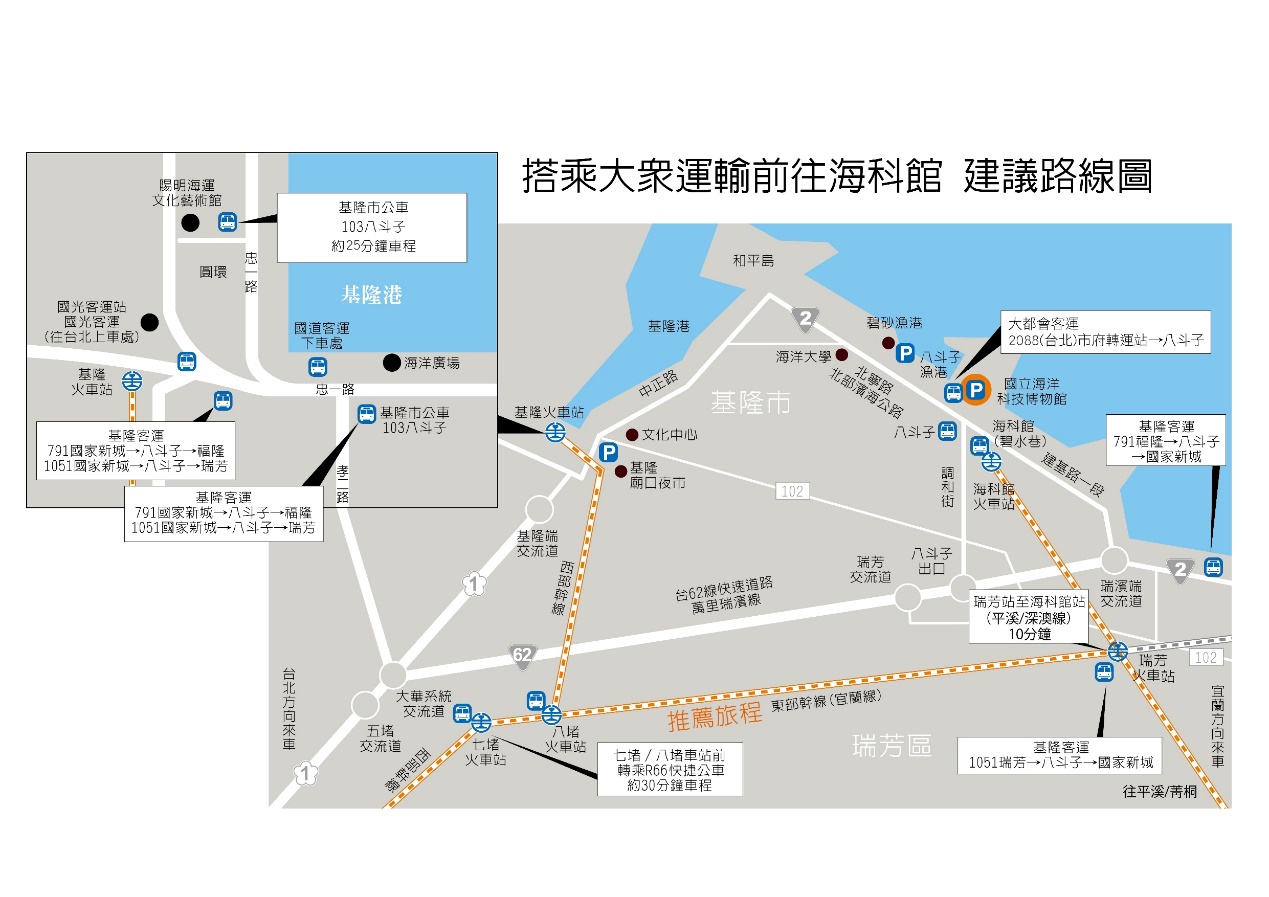 ◎ 臺北到海科：一路搭火車!搭乘東部幹線→瑞芳車站→深澳線(4公里，10分鐘)→至「海科館站」搭乘西部幹線→基隆車站→基隆市公車103路線(8公里，約25分鐘) →至「海科館/碧水巷」搭乘西部幹線→七堵車站→基隆客運R66路線(15公里，約30分鐘)→至「海科館/碧水巷」海科館在地通查詢  https://lbs.nmmst.gov.tw/traffic
交通部臺灣鐵路管理局 http://www.railway.gov.tw/tw/index.html
基隆市公車處 http://www.klcba.gov.tw/
基隆客運 http://www.kl-bus.com.tw
Qbee Bike 公共電輔單車  https://play.google.com/store/apps/details?id=tw.eme.app.qbee&hl=zh_TW&gl=US
時間活動/主題內容主講人備註12:30~13:00報到請自備水杯13:00~13:10工作坊整體規劃說明宋祚忠組主任13:10~15:45NOAA資源轉化之經驗分享陳正昌老師15:45~16:00提問及交流陳正昌老師時間活動/主題內容主講人備註9:00~9:30報到請自備水杯9:30~9:40工作坊整體規劃說明宋祚忠主任9:40~11:30NOAA資源轉化之經驗分享李弘善老師11:30~12:00提問及交流李弘善老師12:00工作坊結束13:00~13:30報到請自備水杯13:30~13:40工作坊整體規劃說明宋祚忠主任13:40~15:30NOAA資源轉化之經驗分享陳正昌主任15:30~16:00提問及交流陳正昌主任16:00工作坊結束